Rekrea
ční středisko Zálesí, Berounská 668, Budišov nad Budišovkou 747 87 
www.rszalesi.cz, langrova @rszalesi.cz  Smlouva o zajištění pobytu – 2023/010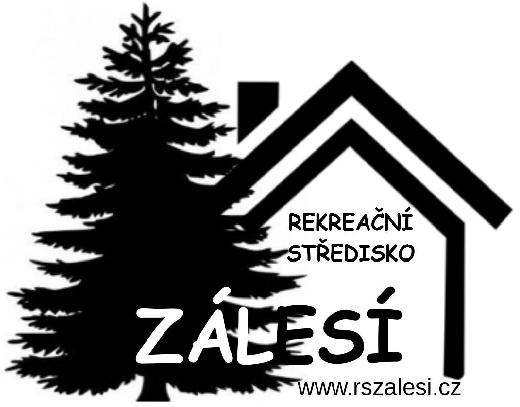 R&L Niňos s.r.o.Kosmákova 2827/42, 750 02 Přerovzastoupená jednatelkou Mgr. Lenkou Vyroubalovou Langrovoutel. 724 144 274IČO: 055 93 735, DIČ: CZ05593735zapsán v obchodním rejstříku u krajského soudu v Ostravěpod spisovou značkou C 68116 aObchodní akademie a Střední odborná škola logistická, Opava, příspěvková organizaceHany Kvapilové 20, 746 01, Opavazastoupená ředitelem školy - Ing. Petr Kyjovský IČO: 478 13 083tel: 553 759160kontaktní osoba: Mgr. Vladimír Málektelefon:	Termín pobytu:	12. - 16. června 2023 (cyklo kurz)Rezervované ubytování:	hlavní budova RS Zálesípro studenty : 1. patro – 7x 6lůžkový pokoj, 1x 4lůžkový – 46 lůžekpro pedagogy: 1. patro – 2x 2lůžkový, 1x 1lůžkový (pokoje s vlastním sociálním zařízením mimo děti)Počet objednaných osob: 30-40 studentů 16-18 let + 4-5 dospělých osobPrvní služba:	v nástupní den – oběd ve 12.00-12.30 (nástup mezi 10-11 hodinou)Poslední služba:	v odjezdový den – snídaně(ukončení pobytu do 10 hodin, vyklizení pokojů do 9hodin, uložení zavazadel v klubovnách)Ceny: ubytování	255,-Kč/lůžko/nocstravování	320,- Kč plná penze/den(stravování 5x denně včetně pitného režimu -čaj – snídaně, 2 svačinky, oběd, večeře)Ceny nejsou garantovány, v případě vzrůstu cen vstupních nákladů nezbytných pro zajištění pobytu klientů mohou být ceny navýšeny přiměřeně dle aktuální situace. (maximální navýšení o 10%)Celkové náklady na pobyt – 2 300,- Kč/ 1 studentCelková částka na objednaný počet 30 studentů – 69 000,- KčSmluvní sleva: Na 10 platících žáků – 1 dospělá osoba UBYTOVÁNÍ ZDARMA. Stravování dospělých osob bude účtováno 320,-Kč/plná penze /osobaStravovací výjimky: Nabízíme možnost zajištění výjimek ve stravování pouze u osob s lékařským potvrzením.Naše kuchyně je schopna zajistit tyto diety bez příplatku:◦ bezlepkové stravování – klient si přiveze vlastní pečivo; teplá jídla budou plně nahrazena bezlepkovými surovinami z naší strany.◦ bezlaktózové stravování – klient si přiveze vlastní mléko, které bude použito na přípravu mléčných pokrmůRekrea
ční středisko Zálesí, Berounská 668, Budišov nad Budišovkou 747 87 
www.rszalesi.cz,Stravování s dietou je třeba předem konzultovat a nahlásit (týden před pobytem). Jiné další diety bohužel nezajišťujeme.Způsob platby: záloha za pobyt ve výši cca 40 - 50% - 30 000,- Kč – záloh.faktura splatná do 30. dubna 2023vyúčtování bude provedeno v průběhu pobytů dle skutečně odebraných služeb. Fakturace bude provedena při skončení pobytu se splatností 10 dní od vystavení.Případné další nabízené služby: špekáčky na opékání – 1 špekáček/osoba, pečivo, kečup/hořčice, papírové tácky, opékací vidličky. Dřevo na oheň k nasbírání v blízkosti areálu – zajistí si klient sám. Cena – 35,-Kč/osobaMožnost zapůjčení základního sportovního materiálu v ceně pobytu (míče – fotbal, basketbal, volejbal, ringo kroužky, ping-pong – pálky a míčky). Při ztrátě účtováno 150,-Kč/kus.Možnost využití dalšího sportovního materiálu ◦ Ruské kuželky; diskgolf - koš + disky; zahradní kroket; petanque – zapůjčení v kanceláři bez poplatku◦ Vzduchová trampolína  – velikost 9x11m, kapacita 21 osob, vstup bez obuvi po domluvě s provozovatelem. V CENĚ POBYTU◦ Střelnice  – vzduchovka, paintballka, luk – střelba na cíl nebo do terče. Vedení instruktora. Od 6let. 150,-Kč/osoba/ všechny zbraně. 50,-Kč/osoba/ vzduchovka samostatně (10-15 diabolek), 50,-Kč/osoba/ lukostřelba samostatně (10-20min dle zájmu), 50,-Kč/ osoba/ paintballka samostatně (25 kuliček, další kuličky 1,-Kč/kus). Nutné domluvit předem.◦ Lanový park  – s jištěním a instruktorským vedením. 120,-Kč/osoba◦ AKTIVITY S INSTRUKTOREM je nutné objednat cca 14dní před pobytemDalší podmínky pobytu: Využívání všech prostor areálu je k dispozici v ceně pobytu – hřiště, ohniště, travnaté plochy, dřevěné klubovny, klubovny v budově, aktivity v budově – stolní fotbálek, air hokej, ping-pong. Základní úklid těchto prostor je na straně klienta (Nejlépe ihned po skončení činnosti úklid odpadků a vrácení přemístěných věcí na původní místo)V případě přítomnosti jiné skupiny je třeba komunikovat o obsazenosti jednotlivých prostor areálu s provozovatelem případně přímo s druhou skupinou.Stornopodmínky: Stornopodmínky se stávají nedílnou součástí této smlouvy. Tolerujeme 5% neobsazenosti u objednaného pobytu z počtu 30 studentů. Zrušení smlouvy po zaplacení zálohy účtujeme storno poplatek 50% zálohy. Nedodržení počtu osob nad stanovenou toleranci účtujeme 60% z ceny ubytování tj. 155,-Kč/lůžko/noc.Při dřívějším odjezdu dítěte účastnícího se pobytu bude účtováno takto – stravování je možné odhlásit od oběda následujícího dne a dál nebude účtováno, nevyužité ubytování bude účtováno ve výši 60% z ceny ubytování do konce objednaného pobytu, tj. 155,- Kč/nocza objednavatele:	za ubytovací zařízení:Ing. Petr Kyjovský – ředitel školy	Mgr. Lenka Vyroubalová Langrová - jednatel